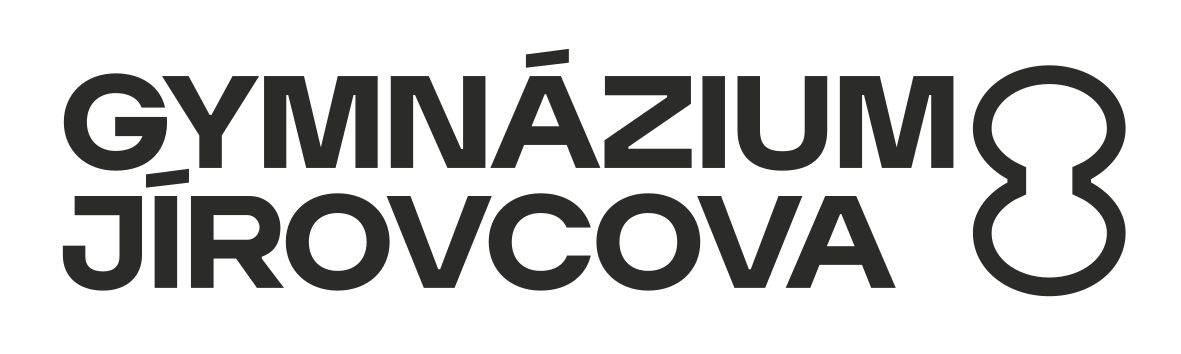                            Odpoledne s matematikou a češtinouŽáky 5. tříd ZŠ, kteří se hlásí do osmiletého studia na naše gymnázium zveme na aktivní  a atraktivní odpoledne s češtinou a matematikou. Akce se uskuteční ve středu 15. února od 15 hodin. Zábavné odpoledne s češtinouNejedná se o přípravu k přijímacím zkouškám, jde spíše o to ukázat, že i češtině se dá učit zábavnou formou. Žáci budou soutěžit ve skupinkách na čtyřech stanovištích, kde pro ně budou připraveny úkoly (pravopis, práce s jednoduchými texty umělecké literatury, přísloví a jejich význam apod.).Matematika před zrcadlem a za zrcadlemZábavnou formou, při putování po budově gymnázia, umožníme žákům nahlédnout a rozkrýt některé krásy i taje podivuhodného světa matematiky.Účastníci si ve skupinkách  projdou různá stanoviště, na kterých budou plnit zajímavé a netradiční úkoly z českého jazyka a matematiky.  Předpokládaný konec akce je v 17 hodin.Závazná přihláška na 15. února pro žáka/žákyni 5. třídy ZŠtj. pro zájemce o osmileté studium na Gymnáziu JírovcovaJméno a příjmení:	………………………………………………………………………………………Email: 	………………………………………………………………………………………Telefon:	………………………………………………………………………………………Základní škola: 	………………………………………………………………………………………	…………………………………………….	…………………………………………….	podpis žáka	podpis rodičePoplatek za akci (250 Kč) uhraďte na účet 21 685 2958/0300, jako zprávu pro příjemce musí být uvedeno jméno žáka.Vyplněnou přihlášku zašlete mailem do kanceláře školy (Jírovcova 8, České Budějovice, 37001 – kancelar@jirovcovka.net).